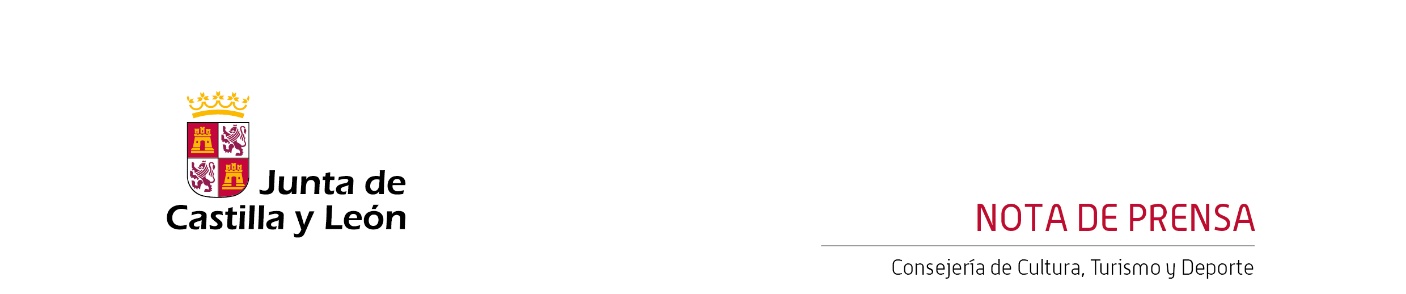 10/04/2024El Centro Cultural Miguel Delibes acoge el sábado el espectáculo teatral ‘De cómicos, reliquias y jabones’ de Fabularia Teatro, dentro del ciclo ‘Comunidad a Escena’El ciclo teatral ‘Comunidad a Escena’, organizado por la Consejería de Cultura, Turismo y Deporte y la Asociación de Artes Escénicas Asociadas de Castilla y León-ARTESA, cuenta con doce espectáculos.El IV Ciclo de Teatro ‘Comunidad a Escena’ se desarrolla en el Centro Cultural Miguel Delibes, que acoge doce representaciones teatrales hasta finales de este mes de abril. La programación ha sido definida en estrecha colaboración entre la Consejería de Cultura, Turismo y Deporte con ARTESA.Este sábado 13 de abril a las 20:00 horas, en la Sala de Teatro Experimental del Centro Cultural Miguel Delibes, la compañía Fabularia Teatro ofrecerá el espectáculo teatral ‘De cómicos, reliquias y jabones’, dirigido por Raúl Gómez, e interpretado por Trinidad Osorio, Morgane Jaudou, Marcos Rivas, Raúl Gómez y Sergio López. A la plaza o al teatro llega el carro de los cómicos. Vienen haciendo el Camino de Santiago, recorriendo las florecientes ciudades que se forman a su paso. En una época de pestes y pandemias, los mejores remedios son las reliquias y los jabones. En su carro ambulante llevan de todo.Pincho, andaluz,  es el capo cómico y afilador. Tilegia, gallega, fue monja, y ahora se dedica a hacer jabones y conjuros. Koldo, vasco, es un pícaro cocinero. Capuchine, francesa, elabora jabones de Marsella. Mingo, riojano, músico multinstrumentista.Cuando llegan despliegan su tenderete para vender sus productos, y una vez los han mostrado, deciden hacer una comedia al estilo de los cómicos italianos, titulada “El Jabón Milagroso”, para animar al público a que compren. Para terminar realizan un sorprendente sorteo con fiesta final de música y danza.Micro Teatro Familiar De forma previa al espectáculo, en el Foyer del Centro Cultural Miguel Delibes, tendrá lugar el espectáculo Cantaclown por Alicia Maravillas.Cantaclown es un espectáculo para toda la familia pero especialmente creado para los  más pequeños de la casa. El humor a estas edades, parte de las cosas más sencillas, que son las que hacen reír a carcajadas a los niños. También a las personas mayores cuando vuelven a convertirse en niños. Las canciones son de creación propia y forman parte del disco «Nunca dejes de Soñar».IV Comunidad a Escena‘Comunidad a Escena’ es un ciclo de teatro que reúne doce producciones y montajes teatrales de compañías de Castilla y León. Tras el espectáculo de  Fabularia Teatro (13 de abril) continuará con ‘El castillo de Lindabridis’ de Nao D’amores (20 de abril) y el espectáculo de danza familiar ‘El legado’ de Rita Clara (27 de abril).Las entradas, al precio de 10€, se pueden adquirir a través de la página web  www.centroculturalmigueldelibes.com y en las Taquillas del Centro Cultural Miguel Delibes.